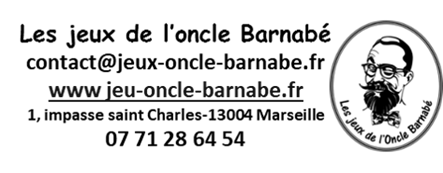  N° SIRET : 928 920 743 00012R.C.S MarseilleBON DE COMMANDE*TVA non applicable, art. 293 B du CGIÉtablissement / Nom : ……………………………………………………..…………….Contact / Prénom : …………………………………………………………………………Adresse : ………………………………………………………………………………………..……………………………………………………………………………………………..………..Code postal et ville : …………………………………………………………………..…..Téléphone : ……………………………………………………………………………..……..DésignationQuantitéQuantitéPrix unitaire*Prix unitaire*TOTALJeu 7ème Pouvoir14.90 €14.90 €Jeu Alban DI et compagnie14.90 €14.90 €Jeu Chorégrafolie14.90 €14.90 €Jeu Cache-cache lutins14.90 €14.90 €Frais de livraison :Envoi standard : 1 à 2 jeux : 1.90€ / 3 à 4 jeux : 2.90€ / 5 à 6 jeux : 3.90€ / etc.Envoi standard : 1 à 2 jeux : 2.90€ / 3 à 4 jeux : 3.90€ / 5 à 6 jeux : 4.90€ / etc.Frais de livraison :Envoi standard : 1 à 2 jeux : 1.90€ / 3 à 4 jeux : 2.90€ / 5 à 6 jeux : 3.90€ / etc.Envoi standard : 1 à 2 jeux : 2.90€ / 3 à 4 jeux : 3.90€ / 5 à 6 jeux : 4.90€ / etc.Frais de livraison :Envoi standard : 1 à 2 jeux : 1.90€ / 3 à 4 jeux : 2.90€ / 5 à 6 jeux : 3.90€ / etc.Envoi standard : 1 à 2 jeux : 2.90€ / 3 à 4 jeux : 3.90€ / 5 à 6 jeux : 4.90€ / etc.Frais de livraison :Envoi standard : 1 à 2 jeux : 1.90€ / 3 à 4 jeux : 2.90€ / 5 à 6 jeux : 3.90€ / etc.Envoi standard : 1 à 2 jeux : 2.90€ / 3 à 4 jeux : 3.90€ / 5 à 6 jeux : 4.90€ / etc.Frais de livraison :Envoi standard : 1 à 2 jeux : 1.90€ / 3 à 4 jeux : 2.90€ / 5 à 6 jeux : 3.90€ / etc.Envoi standard : 1 à 2 jeux : 2.90€ / 3 à 4 jeux : 3.90€ / 5 à 6 jeux : 4.90€ / etc.Règlement à la commande, par chèque à l’ordre de « les jeux de l’oncle Barnabé ».Règlement à la commande, par chèque à l’ordre de « les jeux de l’oncle Barnabé ».Règlement à la commande, par chèque à l’ordre de « les jeux de l’oncle Barnabé ».Règlement à la commande, par chèque à l’ordre de « les jeux de l’oncle Barnabé ».Règlement à la commande, par chèque à l’ordre de « les jeux de l’oncle Barnabé ».Règlement à la commande, par chèque à l’ordre de « les jeux de l’oncle Barnabé ».TOTAL*TOTAL*Fait à : ……………………………………………Signature / cachetLe : ………………………………………………..